NCTC Companies Stick With MobiTVMobiTV has retained at least 90% of existing clients affiliated with the National Cable Television Cooperative after the streaming platform declared bankruptcy and TiVo bought it, said Nic Wilson of TiVo parent Xperi. Unidentified sources added that the companies in question, which include Windstream, Cable One and C Spire, are paying slightly more for MobiTV under a new agreement.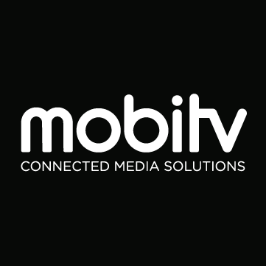 Light Reading 7.7.21https://www.lightreading.com/videomedia/most-nctc-members-stick-with-mobitv-platform-/d/d-id/770726?